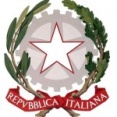 ISTITUTO COMPRENSIVOPOGGIOMARINO 1 IC - CAPOLUOGOSede centrale: VIA ROMA, 38 – 80040 – POGGIOMARINO (NA) Tel./fax 0818651166 Cod. Fiscale 82019200631 Scuola Secondaria di Primo Grado : VIA GASPARE BERTONE, 15 – 80040 POGGIOMARINO (NA), tel./fax 081 8652694 Codice Meccanografico Scuola  NAIC8F9003 – E-mail: naic8f9003@istruzione.itTitolo del progetto  Responsabile del progettoMacroarea a cui si riferisceDescrizioneDurataVerifica e valutazioneRisorse umaneBeni e servizi Risorse finanziariePoggiomarino lì, __________                  			    Il Responsabile Del Progetto MACROAREE: SE’ E GLI ALTRII PROGETTI DOVRANNO ESSERE FINALIZZATI A: favorire il benessere psicologico valorizzando i diversi talenti dei nostri studenti;  educare alla consapevolezza nelle scelte, con particolare riferimento al passaggio ai diversi ordini di scuola; stimolare l’acquisizione di corretti stili alimentari e di vita; promuovere il rispetto delle regole e la cultura della legalità; incentivare l’autonomia nell’acquisizione delle conoscenze anche attraverso l’utilizzo consapevole della rete, delle nuove tecnologie e lo sviluppo del pensiero computazionale. CITTADINANZA ATTIVAI PROGETTI DOVRANNO ESSERE FINALIZZATI A: Presentare agli studenti le Istituzioni e le loro funzioni, creando atteggiamenti di rispetto e di collaborazione attiva alla costruzione del bene comune;Favorire la conoscenza  del territorio con la sua storia, le sue potenzialità e i suoi bisogni; Promuovere il dialogo interculturale;Facilitare l’acquisizione dell’italiano come L2;Potenziare le competenze di tutti gli studenti nella madrelingua attraverso progetti di lettura; RISPETTO DELL’AMBIENTEI progetti dovranno promuovere lo sviluppo di una sensibilità ambientale che, partendo dalla  conoscenza delle problematiche globali e quelle specifiche del territorio, dovrà puntare all’assunzione di comportamenti responsabili e sostenibili che rendano i nostri studenti cittadini attenti e consapevoli. Docente:Il docente è responsabile della progettazione, dell’attuazione e della realizzazione del progetto, del controllo e della verifica (didattico/organizzativa) dello stesso e di eventuali modifiche che si dovessero rendere necessarie, secondo le modalità di verifica e valutazione riportate in esso. Di ogni variazione deve essere messa a conoscenza il D. S. e/o la F. S. di riferimento.Macroaree individuate nell’atto di indirizzo:Se e gli altriCittadinanza attivaRispetto dell’ambienteDescrivere gli obiettivi misurabili che si intendono perseguire, i destinatari a cui si rivolge, le finalità e le metodologie utilizzate. Illustrare i rapporti con altre IstituzioniTRAGUARDO di risultato ( riferirsi al PdM):___________________________________________________________________ ___________________________________________________________________ COMPETENZE disciplinari e trasversali attese:___________________________________________________________________ ___________________________________________________________________ ___________________________________________________________________ ___________________________________________________________________ABILITÀ (riferirsi al curricolo d’istituto)   __________________________________________________________________ ___________________________________________________________________CONOSCENZE(riferirsi al curricolo d’istituto)   __________________________________________________________________ ___________________________________________________________________DISCIPLINE COINVOLTE:__________________________________________________________________ ______________________________________________________________________________________________________________________________________ __________________________________________________________________ ___________________________________________________________________Situazione su cui si interviene (Descrizione accurata, ma sintetica, della situazione su cui si vuole intervenire per modificarla in meglio. Indicare in particolare i valori che si vogliono migliorare o gli aspetti che si vogliono sviluppare o eliminare. Fare riferimento ad indicatori quantitativi (numeri, grandezze, percentuali) o qualitativi (situazioni del tipo si/no, presente/assente, ecc.): ___________________________________________________________________ ___________________________________________________________________ ___________________________________________________________________Destinatari: ___________________________________________________________________ ___________________________________________________________________ ___________________________________________________________________ ___________________________________________________________________Metodologie:___________________________________________________________________ ___________________________________________________________________ Attività previste: ___________________________________________________________________ ___________________________________________________________________ ___________________________________________________________________ ___________________________________________________________________Rapporti con altre istituzioni: ___________________________________________________________________ ___________________________________________________________________Descrivere l’arco temporale nel quale il progetto si attua, illustrare le fasi operativeInizia il _________ termina il ___________Fasi:___________________________________________________________________Risultati attesi:___________________________________________________________________ ___________________________________________________________________ Strumenti di monitoraggio___________________________________________________________________ ___________________________________________________________________ Indicare i profili di riferimento, specificando il ruolo, dei docenti, dei non docenti e dei collaboratori esterni che si prevede di utilizzare.Docenti:_____________________________________n. ore___________________________________________ n. oreGli alunni coinvolti sono n. _______ delle classi/Sezioni __________________della Scuola dell’Inf./Prim./second. Il personale non docente/esperto coinvolto è __________________________ _________________________  per un numero di ore pari a ______ con un costo pari a € __________Indicare le risorse logistiche ed organizzative che si prevede di utilizzare per la realizzazioneStrutture utilizzate: aula/palestra/laboratorio, altro? __________________________________________Strumenti e attrezzature ____________________________________________________________________________________________________________________________________________Acquisti da effettuare: _________________________________________________________ ___________________________________________Per un importo di € ______________UnitàpersoneOre per personaTotale oreCosto per oraTOTALEPARZIALEDocenti coinvolti per attività di insegnamentoDocenti coinvolti per attività funzionaliall’insegnamentoDocenti specialisticoinvoltiEsperti esterniReferentiCoordinatoriCollaboratori scolastici coinvoltiPersonale di segreteriaSpese acquisti sussidiSpese materiale facileconsumoA l t r oTOTALE